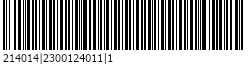 IZJAVA O NEPOSTOJANJU DVOSTRUKOG FINANCIRANJA kojom se izjavljuje da Korisnik:       ___________________________________________________________________________________ 						(naziv udruge, OIB)Molimo podcrtati odgovarajuće stanje:nije dobiofinancijska sredstva za prijavljeni program ili projekt iz državnog proračuna i/ili proračuna jedinica lokalne i područne (regionalne) samouprave i/ili sredstva iz dijela prihoda od igara na sreću na natječajima ministarstava i drugih tijela državne uprave, odnosno lokalne samouprave, odnosno sredstva iz Fondova EU u tekućoj kalendarskoj godiniilida se natjecaoza financijska sredstva za prijavljeni program ili projekt, ali postupak ocjenjivanja programa ili projekta još je u tijeku.Pod kaznenom i materijalnom odgovornošću izjavljujemo da su svi podaci navedeni u Izjavi istiniti, točni i potpuni.Mjesto i datumM.P.Potpis odgovorne osobe